                                 ANKARA ÜNİVERSİTESİ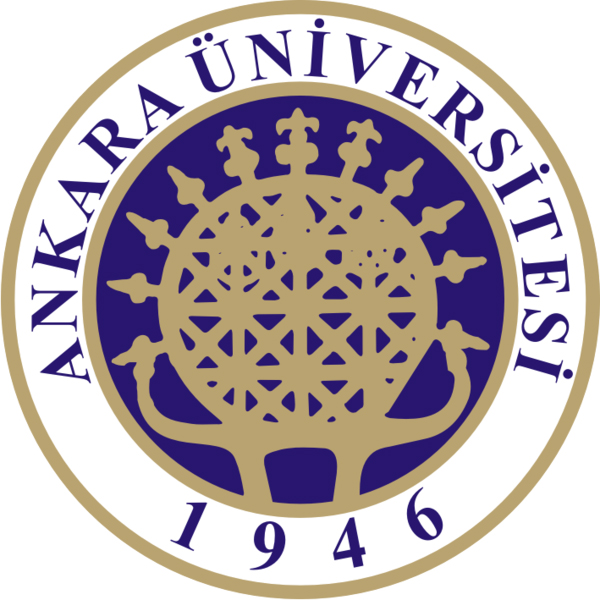                                    MADDİ HATA FORMUAşağıda isimleri belirtilen öğrenci  /öğrencilerin   . . . . . . . /. . . .   eğitim-öğretim yılı I. Yarıyıl / II. Yarıyıl maddi hata sonucu düzeltilen notları / durumları aşağıda belirtilmiştir.   Gereğini bilgilerinize saygılarımla arz ederim.    . .  / . .  /20 . .                                                                                                                                                                  Sorumlu Akademik                                                                                                                                                       Personel                                                                                                                                                  (İsim, Unvan, İmza)Dersi Veren Birim	:Dersin Kodu		:Dersin Adı 		:Dersin Şubesi		:Maddi Hata Formunun Gerekçesi : *  ** Devam Durumu						***	 	Not StatüsüDevamlı ise; A						M1: Muafiyet sınavı sonucu muaf olunan dersDevamsız ise; B						M2: Nakil yoluyla gelen öğrencilerin muaf olunan dersleri.Devamından Muaf ise; C şeklinde kodlayınız.		G1:  Geçer (Kredisiz derslerden başarılı).									 				     		  	G2:  Geçer (Kredili derslerden).*Sınav notuna itiraz Madde 40 – (1) Sınav kağıtlarının ve sınav not çizelgelerinin ilanından sonra maddi hata dışında not değiştirilemez.  (2) Öğrenci maddi hata itirazı için sınav sonuçlarının ilanından itibaren yedi iş günü içinde ilgili fakülte dekanlığına yazılı olarak başvurabilir. Gerektiğinde, ilgili yönetim kurulunca dersin sorumlu öğretim elemanının / elemanlarının da görüşü alınarak, sınav kağıtlarına ve sınav not çizelgelerinde maddi bir hata belirlenirse düzeltilir. Sonuç en geç onbeş gün içinde ilgili öğrenciye duyurulur. 													Öğrenci NoAdıSoyadıBölümüI. ARA SINAV PUANII. ARA SINAV PUANIII. ARA SINAV PUANIII. ARA SINAV PUANIÖDEVÖDEVDEVAM DURUMUDEVAM DURUMUFİNAL SINAVIFİNAL SINAVIBÜTÜNLEMEBÜTÜNLEMEDERS BAŞARI NOTUDERS BAŞARI NOTUHARF NOTUHARF NOTUÖğrenci NoAdıSoyadıBölümüHatalıDüzeltilenHatalıDüzeltilenHatalıDüzeltilenHatalıDüzeltilenHatalıDüzeltilenHatalıDüzeltilenHatalıDüzeltilenHatalıDüzeltilen